Таблица для размещения на сайтах информацию № ФИО педагога/тех.персонала Наименование организации, должность Фото3*4 Нагрузка и расписание № приказа и дата назначения Какую категорию имеет, приказ № дата присвоения, наличие сертификатов Сведения о перевдижении по образовательным учреждениям (приказ об увольнении №, дата, куда был трудоустроен) 1 Нуршарип Жәнібек  Директор  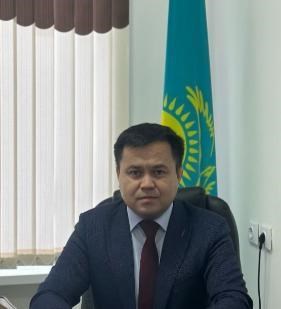 1ст, 900-1300       1400-1800 № 46 01.08.2022 б/к 1 Нуршарип Жәнібек  Учитель истории.  6ч.  Пн. 800-845          850-935 Вт. 800-845 ср. 1230-1315 Чт-  Пт.  850-935      1040-1125 Педагог-исследователь № 176 24.07.2018 2 Усенова  Кульшира              Каирбековна Зам по УВР  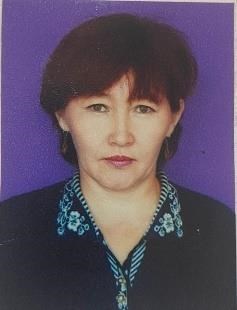 1ст 900-1300       1400-1800 № 50. 01.09.2012  ІІІ-категория № 129 от 18.05.2021г 2 Усенова  Кульшира              Каирбековна Учитель биологии  8ч.  Пн. 1230-1315 Вт.     940-1025           1140-1225           1320-1405 Ср.    1140-1225          1230-1315 Чт.   1140-1225          1230-1315 Пт.   -   Педагог-эксперт № 197 28.12.2020 3. Сулейменова Нурбота Калиевна Зам по УВР  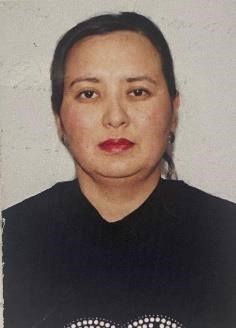 1ст 900-1300       1400-1800 № 3/3 02.02.2009 б/к 3. Сулейменова Нурбота Калиевна Учитель казахского языка и литертуры 8ч. Пн. 850-935         1230-1315 Вт.   940-1025      1140-1225 Ср.  1140-1225 Чт.  940-1025       1230-1315 Пт. 1140-1225   Педагог-исследователь № 144 15.07.2019 4 Каюпова Дина Дюсенқызы  Зам по ВР  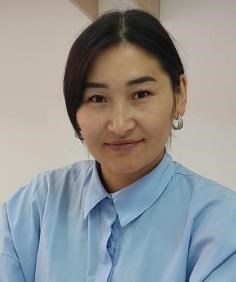 1ст 900-1300       1400-1800 № 23. 01.09.2022 4 Каюпова Дина Дюсенқызы  Учитель английского языка  6ч.  Пн. 800-845          850-935 Вт. 800-845 ср. 1230-1315 Чт-  Пт.  850-935      1040-1125 Педагог-эксперт № 383 31.12.2019ж 5 Абзал Ахерке  Педагог-психолог  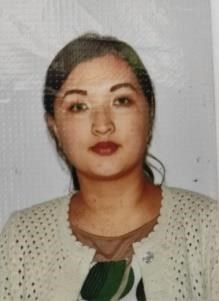 1,5ст  900-1300       1400-1800 № 87 02.09.2017 б/к 6 Амержанова Назгуль Сайлауовна Учиель русского языка и литературы  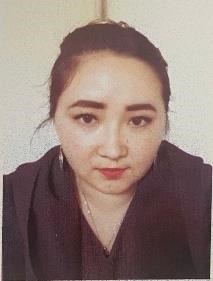 23ч Пн. 8.50 – 9.35       10.40 -11.25       12.35– 13.20 Вт. 8.00 - 8.45          8.50 – 9.35       9.40 – 10.25      10.40 – 11.25      11.45 – 12.30      12.35– 13.20      13.25 – 14.10 Ср. 8.00 - 8.45       9.40 – 10.25       12.35– 13.20 Чт. 8.00 - 8.45      10.40 – 11.25      11.45 – 12.30      12.35– 13.20 Пт. 8.00 - 8.45        9.40 – 10.25       12.35– 13.20 № 32 29.08.2018 Педагог-модератор № 112. 23.12.2019 7 Ашкентаева Гульден Қайратовна  Учитель англиского языка  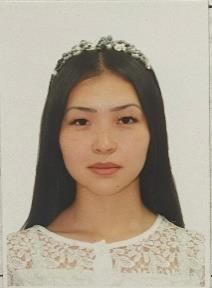 16ч Пн. 8.00 - 8.45        9.40 – 10.25      10.40 – 11.25      11.45 – 12.25      2-смена       14.55.-15.40       16.50-17.35 Вт. 8.50 – 9.35     10.40 – 11.25 Ср. 8,00 – 08.45        10.40-11.25          2смена       14.50-15.35 Чт.  8.00 - 8.45        9.40 – 10.25      10.40 – 11.25      11.40-12.25         2смена       14.00.-14.45. Пт -  № 17. 02.09.2017 б/к 8 Әбдікәрімов Жансүгір Қоныспайұлы  Учитель физической культуры и спорта  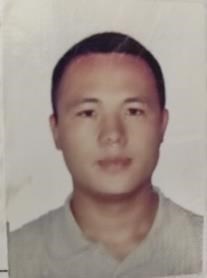 18ч Пн.      8.00-8.45       9.40-10.25      1040-11.25 Вт.  8.00-8.45        9.40-10.25        12.35-13.20 ср.   8.00.-.8.45. Чт.  8.00-8.45        8.30-9.35       9.40-10.35.       12.35-13.20       13.25.-14.10. Пт.  9.40-10.35        11.40.-12.25.  № 22-к 02.09.2019 Педагог-модератор № 91. 27.12.2021 9 Бимагамбетова Алма Бакеновна  Учитель начальных классов  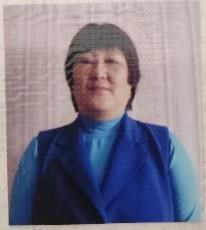 16ч 14.00-14.45 14.50-15.35 15.50-16.35 16.50-17.35 17.40-18.25 18.30-19.15 Вт. 14.00-14.45 14.50-15.35 15.50-16.35 16.50-17.35 17.40-18.25 18.30-19.15 Ср. 14.00-14.45 14.50-15.35 15.50-16.35 16.50-17.35 17.40-18.25 18.30-19.15 Чт. 14.00-14.45 14.50-15.35 15.50-16.35 16.50-17.35 17.40-18.25 Пт. 14.00-14.45 14.50-15.35 15.50-16.35 16.50-17.35 17.40-18.25 №41 01.09.1995 Педагог-эксперт № 383 от 30.12.2019 10 Батырбек Бекжан Асылжанұлы Учитель информатики  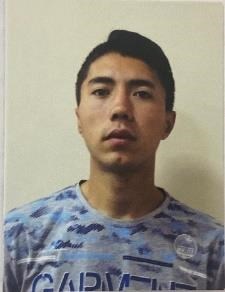 20ч. Пн. 8.00-8.45        10.40-11.25.        12.35-13.20        1325-14.10 Вт. 8.00-8.45       8.50-9.35       10.40-.11.25 Ср. 8.00-.8.45        10.40-11.25        12.35-13.20 Чт. 8.00-.8.45        10.40-11.25        12.35-13.20 Пт. 9.40-10.25       10.40-11.25       12.35-13.20. № 22-к 02.09.2019 Педагог-модератор № 91от 27.12.2021 11 Бегалина Асель Султанбековна  Учитель казахского языка и литературы  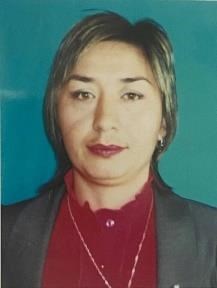 23ч Пн. 08.00-08.45        08.50-09.35        09.40-10.25        2-смена      14.00-14.45      14.50-15.35      15.50-16.35 Вт. 08.00-08.50 08.50-09.35 09.40-10.25 2-смена 14.50-14.45 15.50-15.35 15.50-16.35 Ср.  09.40-10.25 10.40-11.25 11.40-12.25 2-смена 14.00-14.45 14.50-15.35 15.50-16.35 Чт.  09.40-10.25 10.40-11.25 11.40-12.25 2-смена 14.50-15.35 Пт. 10.40-11.25 № 28 04.09.2009  Педагог-эксперт №144 14.08.2020г 12 Боранбаева Нургуль Кенесовна  Учитель начальных классов 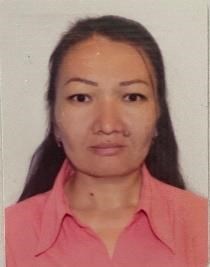 18ч Пн. 14.00-14.45         14.50-15.35         15.50-16.35         16.50-17.35 Вт.   14.00-14.45         14.50-15.35         15.50-16.35         16.50-17.35         17.40-18.25 Ср.   14.00-14.45         14.50-15.35         15.50-16.35         16.50-17.35 Чт.   14.00-14.45         14.50-15.35         15.50-16.35         16.50-17.35         17.40-18.25 №24 21.08.2023 Педагог-модератор № 89. 18.12.2019 Пт.   14.00-14.45         14.50-15.35         15.50-16.35         16.50-17.35         17.40-18.25 13 Велижанская Наталья Владимировна  Учитель начальных классов 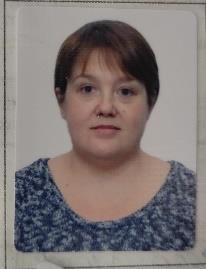 17ч  Пн. 8,30-9.05.        9.10-9.45       10.00-10.35       10.40-11.15. Вт. 8,30-9.05.        9.10-9.45       10.00-10.35       10.40-11.15. Ср. 8,30-9.05.        9.10-9.45       10.00-10.35       10.40-11.15. Чт. 8,30-9.05.        9.10-9.45       10.00-10.35       10.40-11.15.       11.20-11.55 Пт. 8,30-9.05.        9.10-9.45       10.00-10.35       10.40-11.15. №.2 24.01.2023 Педагог-эксперт № 197 28.12.2020 14 Досжанова Айгерим Сагиндыковна   Учитель начальных классов 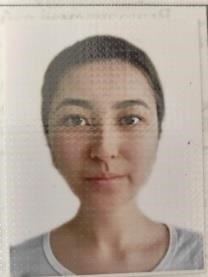 Пн. 8,30-9.05.        9.10-9.45       10.00-10.35       10.40-11.15. Вт. 8,30-9.05.        9.10-9.45       10.00-10.35       10.40-11.15. Ср. 8,30-9.05.        9.10-9.45       10.00-10.35       10.40-11.15. Чт. 8,30-9.05.        9.10-9.45       10.00-10.35       10.40-11.15.       11.20-11.55 Пт. 8,30-9.05. № 24-к. 17.11. 2020. б/к        9.10-9.45       10.00-10.35       10.40-11.15. 15 Жадрасынова Меруерт Кузеновна Учитель начальных классов 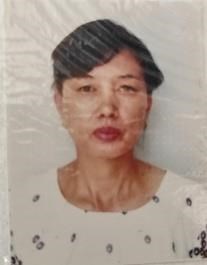 18 Пн. 8,30-9.05.        9.10-9.45       10.00-10.35       10.40-11.15. Вт. 8,30-9.05.        9.10-9.45       10.00-10.35       10.40-11.15. Ср. 8,30-9.05.        9.10-9.45       10.00-10.35       10.40-11.15. Чт. 8,30-9.05.        9.10-9.45       10.00-10.35       10.40-11.15.       11.20-11.55 Пт. 8,30-9.05.        9.10-9.45       10.00-10.35       10.40-11.15. №38 15.09.2002 Педагог-эксперт № 228 18.07.2019 16 Закер Хайрат Учитель физической культуры и спорта 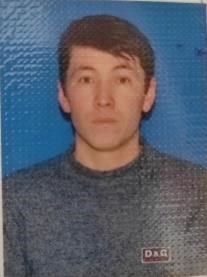 21ч.  Пн.      8.00-8.45       9.40-10.25      10.40-11.25 Вт.  8.00-8.45        9.40-10.25        12.35-13.20          2 смена         14.00-14.45 ср.   8.00.-.8.45. Чт.  8.00-8.45        8.30-9.35       9.40-10.35.       12.35-13.20       13.25.-14.10.      2 смена  № 3/2 02.09.2004 Педагог № 98-ж/қ от 30.06.2023г. 14.20-15.50 Пт.  9.40-10.35        11.40.-12.25.         12.35-13.20.         13.25-14.10        2 смена       16.45-17.30  17 Заводхан Роза  Учитель начальных классов 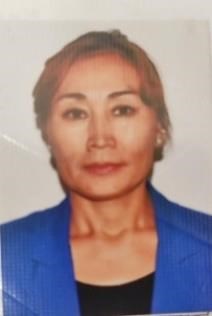 18ч  Пн. 8,30-9.05.        9.10-9.45       10.00-10.35       10.40-11.15. Вт. 8,30-9.05.        9.10-9.45       10.00-10.35       10.40-11.15. Ср. 8,30-9.05.        9.10-9.45       10.00-10.35       10.40-11.15. Чт. 8,30-9.05.        9.10-9.45       10.00-10.35       10.40-11.15.       11.20-11.55 Пт. 8,30-9.05.        9.10-9.45       10.00-10.35       10.40-11.15. № 55 09.02.2013 Педагог-эксперт № 263 24.07.2018г 18 Идеатова Алмагуль Карбаевна Учитель казахского языка и литературы 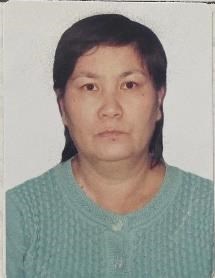 23ч  Пн. 8.00-8.45        10.40-11.25        11.40-12.25        12.35-13.20 Вт. 8.00-8.45       8.50-9.35       9.40-10.25      10,40-11.25      12.35.-1320 Ср. 8.00-8.45       8.50-9.35       9.40-10.25      11.40-.12.25 №95 20.04.1998 Педагог-исследователь № 253  Чт. 8.50-.9.35       10.40-11.25       11.40-12.25       12.35-13.20       13.25-14.10 Пт. 8.00-8.45       8.50-9.35       9.40-10.25      11.40-12.25       12.35-13.20 19 Ильясов Женис Габдрахманович Учитель НВП  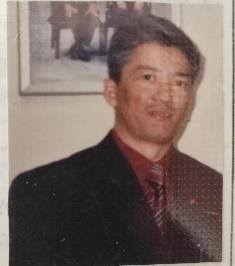 1ст и 4ч № 38. 01.09.2018 Педагог-эксперт № 383 30.12.2019 20 Кабденова Ардак Сериковна  Учитель географии  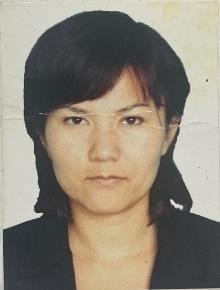 24ч.  Пн. 8.00-8.45        9.40.-10.25       10.40-11.25       12.35-13.20 Вт. 8.50-.9.35       11.40-12.35       12.35-13.20       13.25-14.10 Ср. 8.50-9.35       9.40-10.25       10.40-11.25       11.40-12.25       12.35.-13.20       13.25-14-10 Чт. 8.00-8.45       8.50-9.35       9.40-10.25      10.40-11.25      12.35-13.20 Пт. 8.00-8.45       8.50-9.35       9.40-10.25      10.40-11.25      12.35-13.20      11.40-12.25      12.35-13.20 № 36 01.09.2011 Педагог-эксперт № 228 18.07.2019г 21 Қажыгалиева Гульнафис Башариовна Учитель музыки  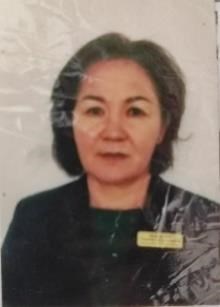 14. Пн. 11.40-12.25  2с.  17.40-18.25 Вт. 10.00-10.35        11.40-12.35 2с   16.50-17.35       17.40-18.25 Ср. 8.50-9.35       10.40-11.25      17.40-18.25 Чт. 10.00-10.35        10.40-11.25        17.40-18.25 Пт. 11.40-12.35 №29  02.09.2013 Педагог-иследователь № 251 31.12.2019 22 Кисыкбай Кенишгул Учитель математики  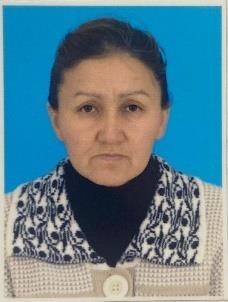 23ч  Пн. 8.00-8.45        8.50-9.35        9.40-10.25        10.40-11.25        11.45-12.30 Вт. . 8.00-8.45        8.50-9.35        9.40-10.25        10.40-11.25 Ср. 8.00-8.45        8.50-9.35        9.40-10.25        10.40-11.25        11.45-12.30 Чт. 8.00-8.45        8.50-9.35        9.40-10.25        10.40-11.25        11.45-12.30        12.35-13.20 Пт. 8.00-8.45        8.50-9.35        9.40-10.25        10.40-11.25        11.45-12.30 № 110 31.08.2004 Педагог-эксперт № 153 30.06.2021 23 Комесхан Нургуль  Педагог ДО  1ст 900-1300       1400-1800 № 34.01.12.2022 б/к Лаборант  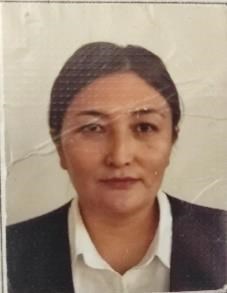 0,5ст 900-1300       1400-1800 24 Махаббат Перизат  Учитель биологии  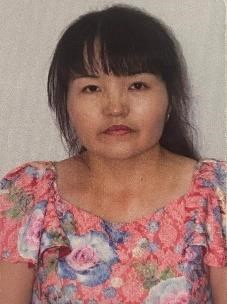 20ч  Пн   8.50-9.35         9.40-10.25        10.40- 11.25        11.45-12.30        13.25-14.10. Вт.   8.50-9.35         9.40-10.25        10.40- 11.25        11.45-12.30        12.35-13.20        13.25-14.10. Ср.  8.00-8.45.        9.40-10.25        10.40- 11.25        1235-1320 чт.     8.50-9.35         9.40-10.25        10.40- 11.25        11.45-12.30         1235-1320 Пт.     8.00-8.45        10.40- 11.25        11.45-12.30 № 17. 02.09.2017 Педагог-модератор № 81 от 23.12.2020 25 Мельник Ангелина Викторовна  Учиель русского языка и литературы  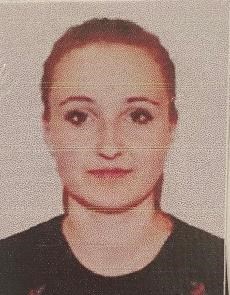 23ч.  Пн       850-935 940-1025 1145-1230 1235-1320 2 смена  1550-1635 Вт.       850-935           940-1025         1145-1230        1325-1410 Ср.        800-845 №25  21.08.2023 б/к             940-1025           1040-1125           2 смена            1400-1445        1450-1535        1550-1635 Чт.    1235-1320          1325-1410 Пт.      800-845             940-1025           1040-1125         1235-1320          2 смена            1400-1445        1450-1535 26 Мейрам Шайза Пашубайқызы  Учитель физики и информатики  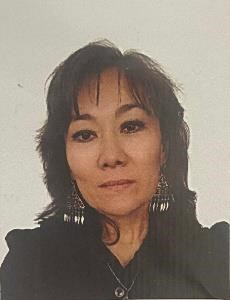 19,5ч.  Пн. 11.40-12.35        13.25-14.10 Вт.  10.40-11.25         12.35-13.20 Ср.   8.00-8.45         10.40-11.25         11.40-12.25         12.35-13.20         13.25-14.10 Чт.   8.00-8.45         11.40-12.25         12.35-13.20         13.25-14.10 Пт.  8.50-9.35         10.40-11.35         11.40-12.25         12.35-13.20 №29. 31.08.2023  б/к 27 Минашева Айнур Уралбековна  Учитель химии  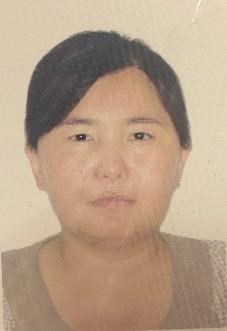 21ч  Пн.  8.50-9.35         9.40-10.25         11.40-12.25         12.35-13.20 Вт.  9.40-10.25        10.40-11.35        11.40-12.25        12.35-13.20 №28  31.08.2023 Педагог модератор № 365. От 14.08.2020        13:25-14:10 Ср.  8.50-9.35         9.40-10.25 Чт.  9.40-10.25        10.40-11.35        11.40-12.25        12.35-13.20        13:25-14:10 Пт.  8.50-9.35         9.40-10.25         10.40-11.35        11.40-12.25        12.35-13.20 28 Мунаева Жанар Жуматаевна  Учитель начальных классов 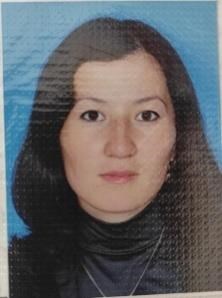 20ч Пн. 14.00-14.45         14.50-15.35         15.50-16.35         16.50-17.35         17.40-18.25         18.30-19.20 Вт.   14.00-14.45         14.50-15.35         15.50-16.35         16.50-17.35         17.40-18.25 Ср.   14.00-14.45         14.50-15.35         15.50-16.35         16.50-17.35         17.40-18.25 Чт.   14.00-14.45         14.50-15.35         15.50-16.35         16.50-17.35         17.40-18.25 Пт.   14.00-14.45         14.50-15.35         15.50-16.35         16.50-17.35         17.40-18.25 № 42 06.09.2011 б/к 29 Мурсалимова Алмагуль Нурлановна  Учитель англиского языка 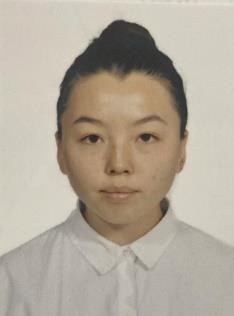 16ч 	Пн. 8:00-8:45 	           9:40-10:25        10:40-11:25        12:35-13:20   2с 15:50-16:35 	Вт. 8:50-9:35 	          10:40-11:25        11:40-12:25  2с 14:50-15:35 Ср. 8:50-9:35 	Чт. 8:00-8:45 	          11:40-12:25        14:00-14:45       15:35-16:35  	Пт. 8:00-8:45 	    	       8:50-9:35 	           9:40-10:25  № 23.  01.09.2022 б/к 30 Мустафинова Раушан Сексембаевна  Логопед  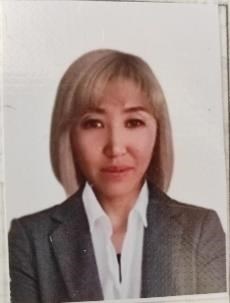 1ст 900-1300       1400-1800 № 65 01.09.2015 Педагог-модератор № 112 от 23.12.2019 31 Нагурбекова Гульмира Аслановна  Учитель начальных классов 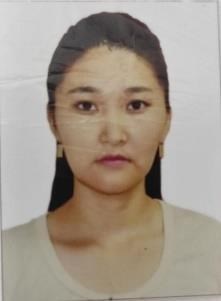 16ч Пн. 14.00-14.45         14.50-15.35         15.50-16.35         16.50-17.35         17.40-18.25 Вт.   14.00-14.45         14.50-15.35         15.50-16.35         16.50-17.35         17.40-18.25 Ср.   14.00-14.45         14.50-15.35         15.50-16.35         16.50-17.35         17.40-18.25 Чт.   14.00-14.45         14.50-15.35         15.50-16.35         16.50-17.35 № 15-к. 18.08.2020 б/к         17.40-18.25 Пт.   14.00-14.45         14.50-15.35         15.50-16.35         16.50-17.35         17.40-18.25 32 Нуржанова Айгерним Абаевна Учитель англиского языка 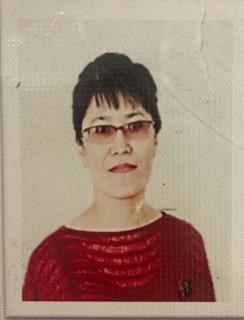 18ч Пн. 08.00-08.45      09.40-10.25     10.40-11.25     12.35-13.20 Вт 08.00-08.45      8.50-09.35      09.40-10.25      11.45-12.30 Ср. 8.50-09.35        09.40-10.25       10.40-11.25 Чт. 08.00-08.45      8.50-09.35      09.40-10.25 Пт. 08.00-08.45      8.50-09.35      09.40-10.25      10.40-11.25 № 25 01.09.2006 Педагог-эксперт № 383 31.12.2019 33 Нурмагамбетова Гулжиян Бердешовна Учитель казахского языка и литературы 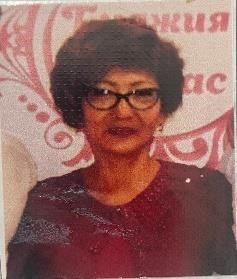 23ч.  Пн. 8.00-8.45.        8.50- 9.35.        9.40-10.25.        10.40-11.25        11.40-12.25 Вт. 8.00-8.45.        8.50-9.35        9.40-10.25       10.40.-11.25 Ср. 8.00-8.45        8.50-9.35        9.40-10.25.        10.40-11.25        11.40-12.25 Чт. 8.00-8.45       8.50-9.35       9.40-10.25 №. 67 01.12.1997 Педагог-эксперт № 98ж/қ от 30.06.2023г.       10.40-11.25       11.40-12.25 Пт. 8.50-9.35        9.40-10.25        10.40-11.25        12.35-13.20 34 Нурмухан Гулжарқын Амангелдиевна Учитель истории  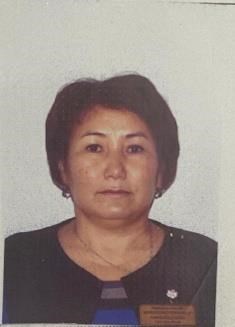 25ч Пн   8:00-8:45         8:50-9:35         9:40-10:25        10:40-11:25        11:40-12:25        12:35-13:20        13:25-14:10 Вт. 8:00-8:45         8:50-9:35        10:40-11:25        11:40-12:25        12:35-13:20        13:25-14:10 Ср.  8:00-8:45         8:50-9:35         9:40-10:25        10:40-11:25        11:40-12:25 Чт. 8:50-9:35        10:40-11:25        12:35-13:20        13:25-14:10 Пт.  8:00-8:45         8:50-9:35         10:40-11:25         12:35-13:20 № 52 01.09.2014 Педагог-эксперт №144от 14.08.2020 35 Садвакасова Айнагуль Ержановна  Учитель англиского языка 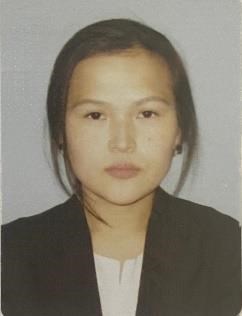 8ч  Пн. 08:00-08:45 2 смена.  15:50 - 16:35 Вт. 10:40 - 11:25 Ср. 10:40-11:25  2 смена  15:50-16:35 Чт. 08:00-08:45        09:40-10:25 Пт. 08:50-09:35 № 43 01.11.2018 Педагог-модератор № 91 от 27.12.2021 36 Серик Куляш Социальный педагог  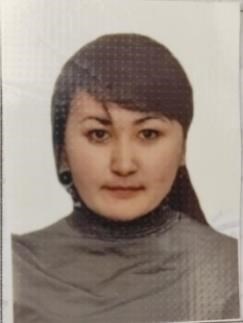 1ст 900-1300       1400-1800 № 27. 20.08.2021 б/к    37 Танатбаев Ерден Бейсенбаевич Учитель истории  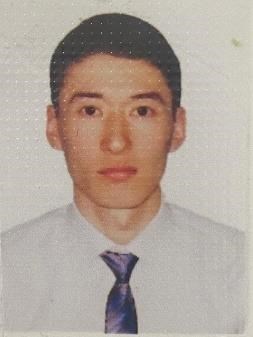 24ч .  Пн- 850 -  0935        940 - 1025           1040 - 1125        1140 - 1225        1230 – 1315 Вт.     800 – 845           940 - 1025           1040 - 1125        1140 - 1225        1230 – 1315            1320 – 1405 ср.       800 – 845            940 - 1025           1140 - 1225 чт.     800 – 845            940 - 1025        1140 - 1225        1320 – 1405 пт.      800 – 845        850 -  0935            940 - 1025           1040 - 1125        1140 - 1225        1230 – 1315 № 32. 29.08.2018 Педагог эксперт № 332от 31.12.2021 38 Тогдамурат Досжан Учитель начальных классов 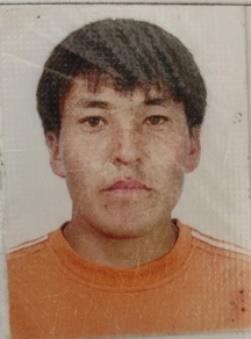 17ч Пн. 14.00-14.45         14.50-15.35         15.50-16.35         16.50-17.35         17.40-18.25 Вт.   14.00-14.45         14.50-15.35         15.50-16.35         16.50-17.35         17.40-18.25 № 38 02.12.2008 Педагог-эксперт № 228 от 18.07.2019 Ср.   14.00-14.45         14.50-15.35         15.50-16.35         16.50-17.35         17.40-18.25 Чт.   14.00-14.45         14.50-15.35         15.50-16.35         16.50-17.35         17.40-18.25 Пт.   14.00-14.45         14.50-15.35         15.50-16.35         16.50-17.35         17.40-18.25 39 Талпаков Жанболат Галымбекович Учитель физики  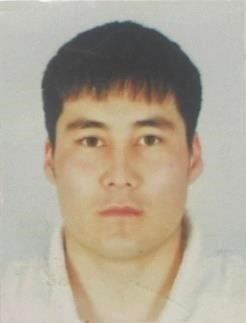 14ч  Пн. 8.50-9.35        9.40-10.25        11.40-12.25        12.35-13.20 Чт. 8.00-8.45       8.50-9.35       9.40-10.25.        10.40-11.25.        11.40-12.25 Пт. 8.00-8.45       8.50-9.35       10.40-11.25       11.40-12.25       13.25.-14.10.   № 62. 01.09.2014 Педагог-модератор № 112.от 23.12.2019 40 Тологон Савит Учитель технологии  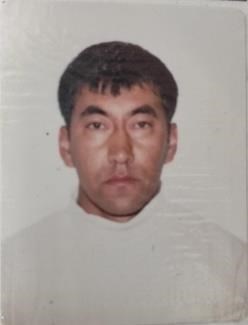 19ч. Пн. 11.40-12.25        12.35-13.20        13.25-14.10 Вт. 12.35-13.20        13.25-14.10 Ср. 08.50-09.35        09.40-10.25       10.40-11.25       11.40-12.25        12.35-13.20        13.25-14.10 Чт. 09.40-10.25       10.40-11.25 № 22 01.09.2007 б/к       12.35-13.20 Пт. 09.40-10.25       10.40-11.25       12.35-13.20       13.25-14.10 41 Туребекова Багдат Усимжановна Учитель технологии  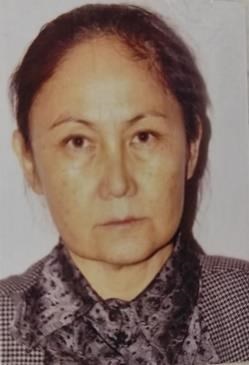 16ч.  Пн. 11.40-12.25        12.35-13.20        13.25-14.10 Вт. 12.35-13.20        13.25-14.10 Ср. 08.50-09.35        09.40-10.25       10.40-11.25       11.40-12.25        12.35-13.20        13.25-14.10 Чт. 09.40-10.25       10.40-11.25       12.35-13.20 Пт. 09.40-10.25       10.40-11.25       12.35-13.20       13.25-14.10 №23 01.03.2014 Педагог-исследователь № 253 от 28.12.2023 42 Хамзина Меруерт Толегеновна Учитель математики  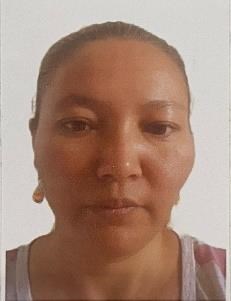 24ч  Пн. 8.00-8.45        8.50-9.35        9.40-10.25        10.40-11.25        11.45-12.30 Вт. . 8.00-8.45        8.50-9.35        9.40-10.25        10.40-11.25 Ср. 8.00-8.45        8.50-9.35        9.40-10.25        10.40-11.25        11.45-12.30 Чт. 8.00-8.45        8.50-9.35        9.40-10.25        10.40-11.25 № 26. 16.08.2021 б/к        11.45-12.30        12.35-13.20 Пт. 8.00-8.45        8.50-9.35        9.40-10.25        10.40-11.25        11.45-12.30 43 Шайзада Бейнегул  Учитель начальных классов 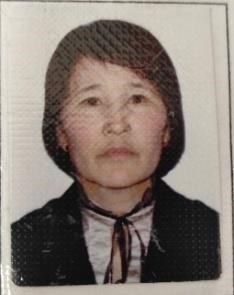 17ч  14.00-14.45 14.50-15.35 15.50-16.35 16.50-17.35 17.40-18.25 18.30-19.15 Вт. 14.00-14.45 14.50-15.35 15.50-16.35 16.50-17.35 17.40-18.25 18.30-19.15 Ср. 14.00-14.45 14.50-15.35 15.50-16.35 16.50-17.35 17.40-18.25 18.30-19.15 Чт. 14.00-14.45 14.50-15.35 15.50-16.35 16.50-17.35 17.40-18.25 Пт. 14.00-14.45 14.50-15.35 15.50-16.35 16.50-17.35 17.40-18.25 № 35 26.08.1996 Педагог-эксперт № 105от 25.08.2021 Старший вожатый  1ст 900-1300       1400-1800 № 30. 09.11.2017 Педагог-модератор № 24/1 11.05.2021 44 Шаденова Гульмира Базарбаевна 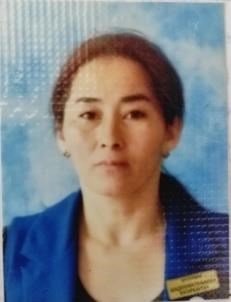 45 Шокубаева Тлектес Уралбековна  Учиель русского языка и литературы  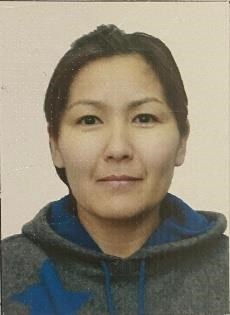 24ч  Пн. 8.50 – 9.35       10.40 -11.25       12.35– 13.20 Вт. 8.00 - 8.45          8.50 – 9.35       9.40 – 10.25      10.40 – 11.25      11.45 – 12.30      12.35– 13.20      13.25 – 14.10 Ср. 8.00 - 8.45       9.40 – 10.25       12.35– 13.20 Чт. 8.00 - 8.45      10.40 – 11.25      11.45 – 12.30      12.35– 13.20 Пт. 8.00 - 8.45        9.40 – 10.25       12.35– 13.20 № 1-к 03.01.2020 Педагог-модератор №  81 от 23.12.2020 46 Юсинбаев Кайрат Кенжахимович Учитель физической культуры и спорта 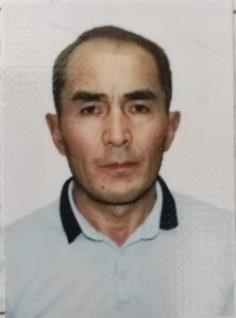 21ч.  Пн.8.00-.8.45       8.50-9.35       9.40-10.25       10.40-11.25       11.40-12.25       12.35-13.20       13.25-14.10 Вт. 8.00-.8.45       8.50-9.35       9.40-10.25       10.40-11.25       11.40-12.25       12.35-13.20       13.25-14.10 Ср. 8.00-.8.45       8.50-9.35       9.40-10.25       10.40-11.25       11.40-12.25       12.35-13.20  Чт. 8.00-.8.45       8.50-9.35       9.40-10.25       10.40-11.25       11.40-12.25 № 24. 12.08.2021 Педагог-эксперт № 68 12.07.2021г.        12.35-13.20       13.25-14.10 Пт. 8.00-.8.45       8.50-9.35       9.40-10.25       10.40-11.25       11.40-12.25       12.35-13.20       13.25-14.10 47 Ямаева Наталья Федоровна Учитель математики  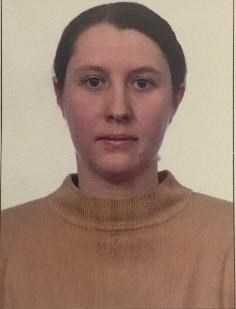 25ч. Пн. 8.00-.8.45        8.50-9.35        9.40-10.25       10.40-11.25       11.40-12.25. Вт. 8.50-9.35        9.40-10.25        10.40-11.25        11.40-12.25         12.35-13.20 Ср. 8.00-.8.45        8.50-9.35        9.40-10.25       10.40-11.25       11.40-12.25. Чт. 8.00-.8.45        8.50-9.35        9.40-10.25       10.40-11.25       11.40-12.25.       12.35-13.20 Пт. 8.00-.8.45        8.50-9.35        9.40-10.25       10.40-11.25       11.40-12.25.       12.35-13.20 № 50 01.09.2012 Педагог-эксперт № 399 01.12.2018 48 Казбаев Арман Булатович   ЗАМ по АХЧ  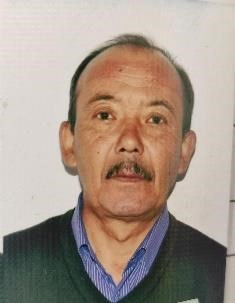 1ст 900-1300       1400-1800 №25 01.09.2005 49 Ратай Айнур  Библиотекарь  1ст 900-1300       1400-1800 № 22 01.08.2023 50 Жумажанова Альбина Алтаевна  Делопроизводитель  1ст 900-1300       1400-1800 №4-к 01.03.2019 50 Жумажанова Альбина Алтаевна  Лаборант  0,5 51 Абденова Алия Сакеновна  Секретарь  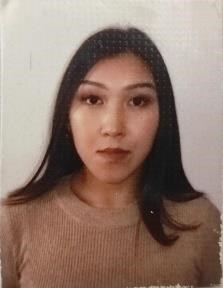 1ст 900-1300       1400-1800 № 27 23.08.2023 52 Мейрамова Оксана Геннадьевна  Техничка  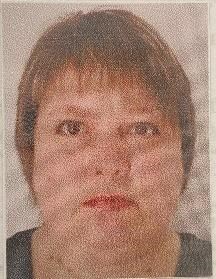 1ст  900-1300       1400-1800 № 55. 01.09.2015 53 Ногай Нурбакыт  Техничка 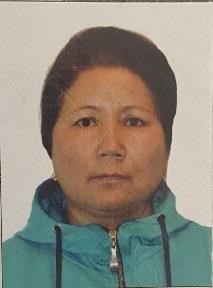 1ст 900-1300       1400-1800 №57 09.09.2015 54 Бескарина Марал Жумабаевна Техничка 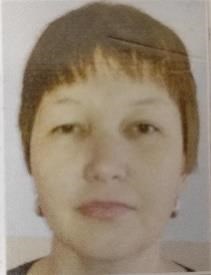 1ст 900-1300       1400-1800 № 21 01.03.2014 55 Штепнер Валентина Райнгольдовна Вахтер  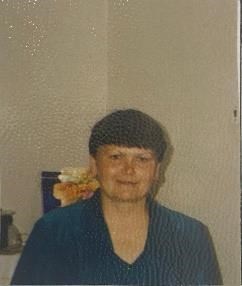 1ст 900-1300       1400-1800 № 59. 06.12.2003 56 Ермишкина Ирина Леонидовна Техничка 1ст 900-1300       1400-1800 №35. 16.10.2006 57 Мажитова Гульмира Коркытбаевна Техничка 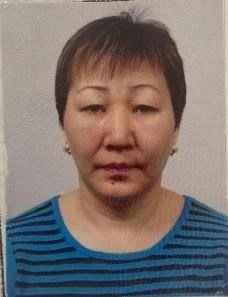 1ст 900-1300       1400-1800 № 15. 03.05.2010 58 Мухина Ольга Викторовна Техничка 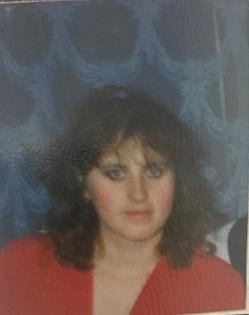 1ст 900-1300       1400-1800 № 9-2 01.03.2000 59 Хонхой Алтангуль  Техничка 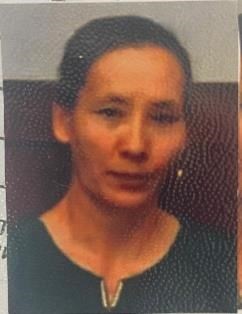 1ст  900-1300       1400-1800 № 30-к 06.11.2019 60 Азамхан Маржангуль  Техничка 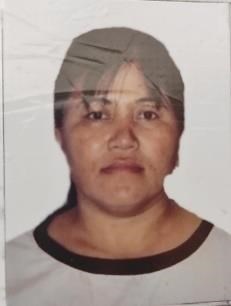 1ст 900-1300       1400-1800 № 20.23.08.2022 61 Кожахметова Акнур  Техничка 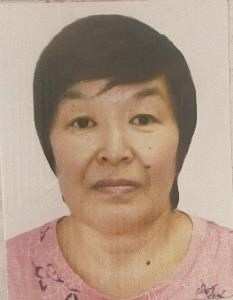 1ст 900-1300       1400-1800 №13. 01.06.2021 62 Дажин Сұлушаш  Вахтер  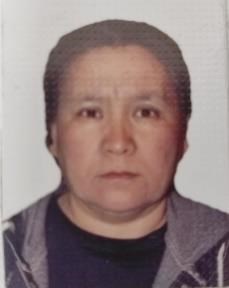 1ст 900-1300       1400-1800 №36  04.09.2023 63 Ожанов К.Х.   Рабочий  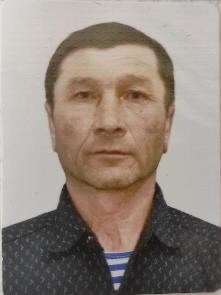 1ст 900-1300       1400-1800 №17. 19.06.2023 64 Бегалиев А.Т. Рабочий  1ст 900-1300       1400-1800 №20 19.06.2023 65 Қуанышев Айбек Дулатұлы  Специалист по программному обеспечению  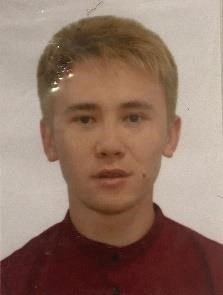 1ст 900-1300       1400-1800 №34 лт 01.12.2022 65 Қуанышев Айбек Дулатұлы  Лаборант  0,5ст 66 Жамансартов Рахат Асылбаевич  Электрик  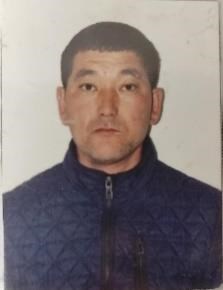 0,5ст 900-1300       1400-1800 №5  03.04.2023 